         Муниципальное дошкольное бюджетное образовательное учреждение детский сад №8 «Сказка»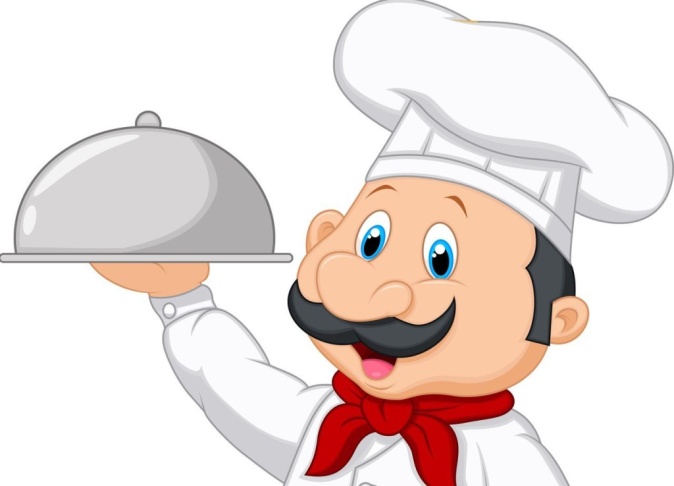 сборник рецептов здоровой пищи для родителейПошехонье 2017г.ВЫПЕЧКА и ДЕСЕРТЫ:БУЛОЧКА ДОМАШНЯЯНа одну порцию понадобиться: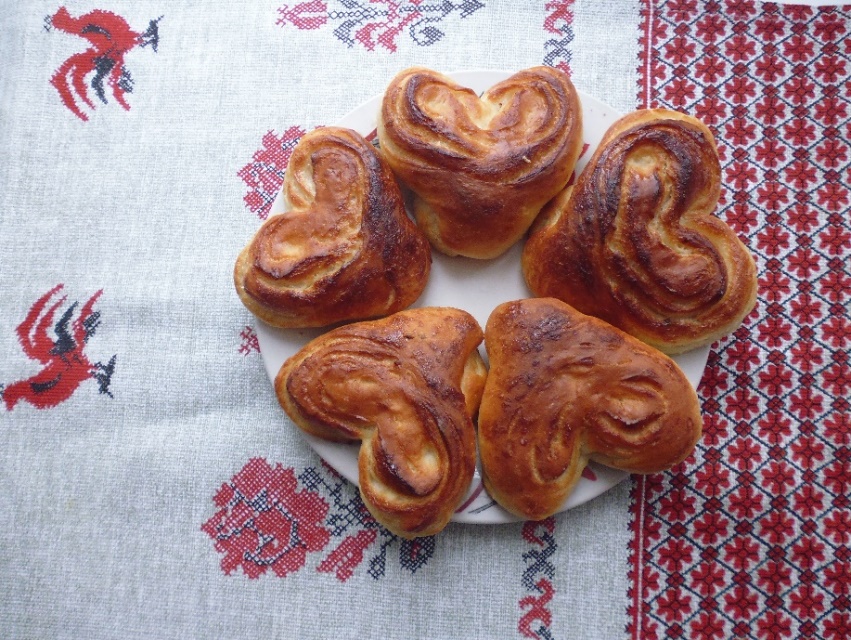 Технология приготовления: Из дрожжевого теста с влажностью 34% формуют шарики, кладут их швом вниз на смазанные маслом растительным листы и ставят в теплое место для расстойки на 30-40 мин. Поверхность шариков перед выпечкой посыпают сахаром-песком.Булочку домашнюю можно выпекать массой 50 г.СОСИСКА ЗАПЕЧЕНАЯ В ТЕСТЕНа одну порцию понадобиться: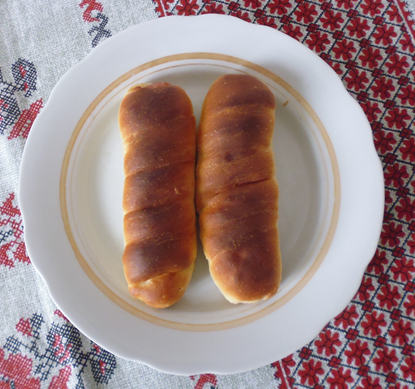 Технология приготовления:Предварительно сваренные сосиски охлаждают и запекают в тесте в виде рулета. Дрожжевое тесто. В ёмкость для приготовления теста вливают подогретую до 35-40° С воду, предварительно разведенные в воде с температурой не выше 40° С и процеженные дрожжи, сахар, соль, добавляют яйца, всыпают муку и все перемешивают в течение 7-8 мин. После этого вводят размягченное масло и замешивают тесто до тех пор, пока оно приобретет однородную консистенцию и будет легко отделяться от стенок. Ёмкость закрывают крышкой и ставят на 3-4 ч для брожения при температуре 35-40° С. Когда тесто увеличится в объеме в 1,5 раза, производят обминку в течение 1-2 мин и вновь оставляют для брожения, в процессе которого тесто обминают еще 1-2 раза.  Перед выпечкой изделия смазывают яйцом и выпекают в течение 20-30 минут при температуре 230-240-град.ЗРАЗЫ ИЗ ТВОРОГА С ЧЕРНОСЛИВОМНа одну порцию понадобиться: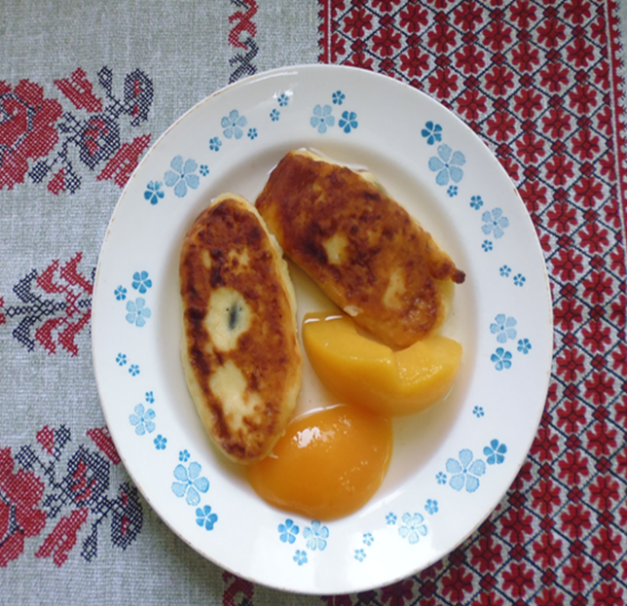 Технология приготовленияТворог протирают, муку просеивают, яйца обрабатывают в соответствии с санитарно-эпидемиологическими правилами и нормативами. В протертый творог добавляют просеянную муку, сахар, яйцо, хорошо перемешивают и формуют лепешки по 2 шт. на порцию. На середину лепешки кладут фарш. Края творожной лепешки соединяют так, чтобы фарш был внутри изделия. Затем изделие панируют в муке, придают форму овала, обжаривают с обеих сторон и доводят до готовности в жарочном шкафу. Для фарша: чернослив промывают, заливают небольшим количеством жидкости для набухания. Затем чернослив нарезают соломкой и слегка припускаюСЫРНИКИ ИЗ ТВОРОГАНа одну порцию понадобиться: 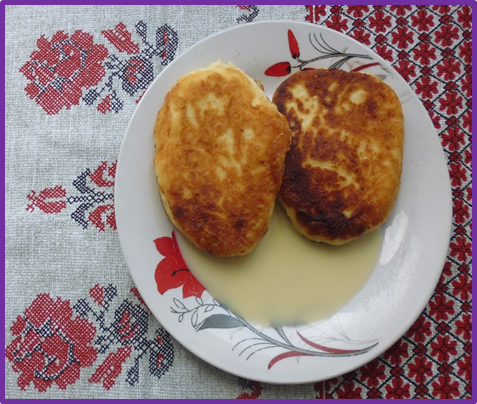 Технология приготовления: Творог протирают, муку просеивают, яйца. В протертый творог добавляют 2/3 муки, яйца, сахар, соль. Можно добавить ванилин 0,02 г на порцию, предварительно растворив его в горячей воде.  Массу хорошо перемешивают, придают ей форму батончика толщиной 5-6 см, нарезают поперек, панируют в муке, придают форму круглых биточков толщиной 1,5 см, укладывают на лист толщиной 1,5 см, после чего ставят в жарочный шкаф на 5-7 мин.ВАРЕНИКИ ЛЕНИВЫЕНа одну порцию понадобиться: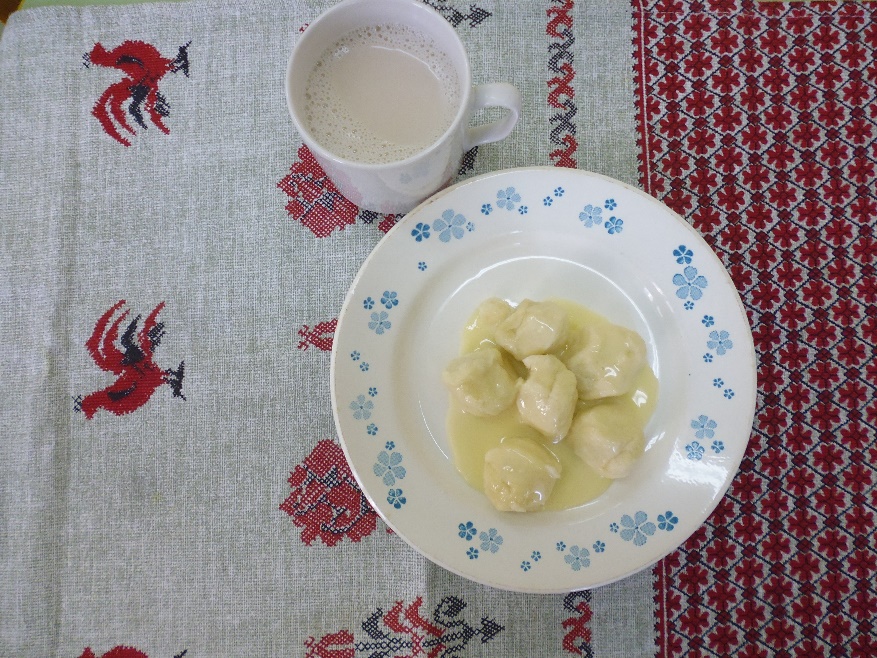 Технология приготовления: В протёртый творог вводят просеянную муку, яйца. растёртые с сахаром, соль и тщательно перемешивают до получения однородной массы. Затем на подпылённом мукой столе массу разделывают в виде жгута и нарезают поперёк на кусочки длиной 4-5 см.Подготовленные вареники отваривают до готовности в подсолённой воде при слабом кипении. Готовые вареники выкладывают в смазанную маслом сливочным форму и выдерживают в жаровочном шкафу при температуре 230-250 С в течение 5 минут.СУПЫ:РАССОЛЬНИК ЛЕНИНГРАДСКИЙ С КУРОЙ И СМЕТАНОЙНа одну порцию понадобиться: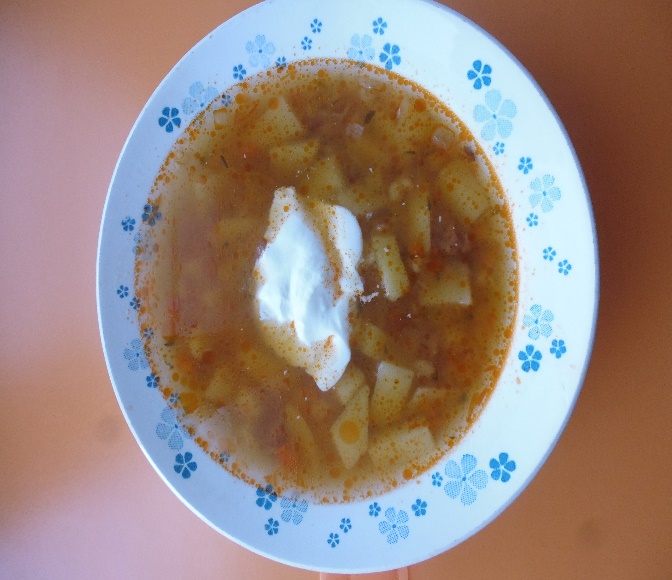 Технология приготовления: В кипящую воду закладывают подготовленную крупу. Соленые огурцы нарезают соломкой или ромбиками. У огурцов с грубой кожей и крупными семенами предварительно очищают кожу и удаляют семена. Подготовленные огурцы припускают в небольшом количестве бульона или воды 15 мин. Картофель нарезают брусочками или дольками, лук, морковь — соломкой. В кипящую воду кладут картофель, доводят до кипения и варят до полуготовности. Затем добавляют пассерованные морковь и лук, через 5-10 мин вводят припущенные огурцы, в конце варки кладут соль, сметану.СУП МОЛОЧНЫЙ С МАКАРОННЫМИ ИЗДЕЛИЯМИНа одну порцию понадобиться: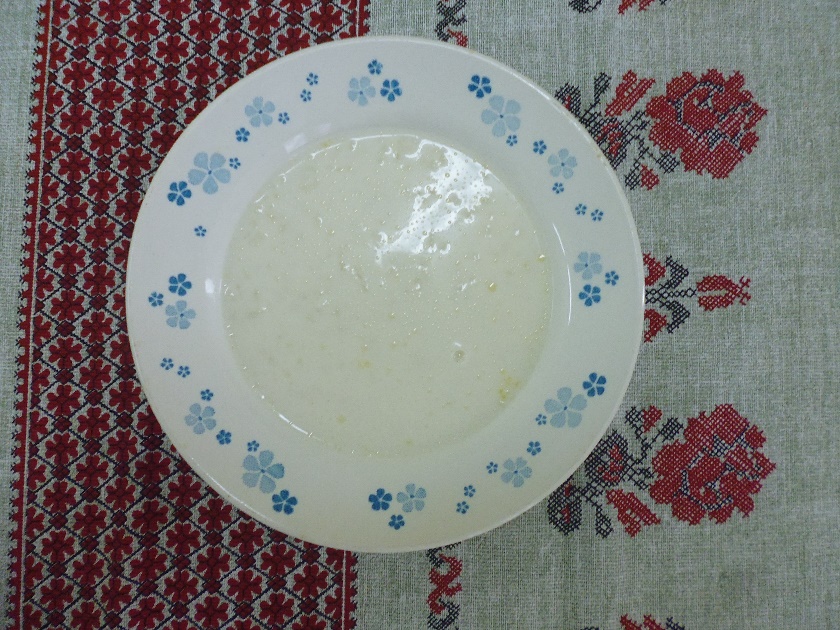 Технология приготовления: Макаронные изделия варят в воде до полуготовности (макароны — 15-20 мин, лапшу — 10-12 мин, вермишель — 5-7 мин), воду сливают. Макаронные изделия закладывают в кипящую смесь молока и воды и, периодически помешивая, варят до готовности, кладут соль, сахар.СУП КАРТОФЕЛЬНЫЙ С МЯСНЫМИ ФРИКАДЕЛЬКАМИНа одну порцию понадобиться: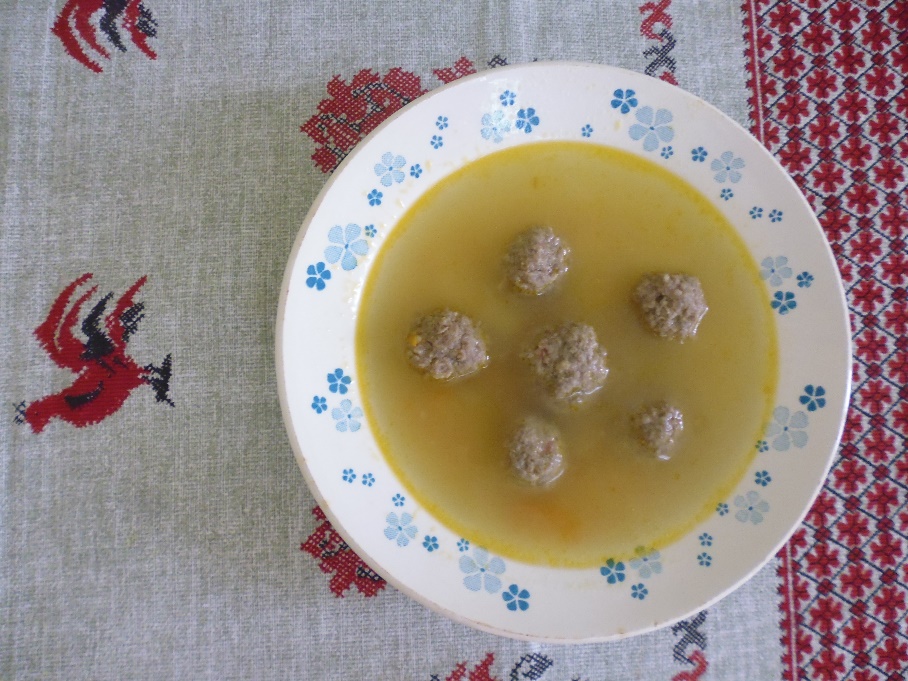 Технология приготовления: Картофель и "овощи нарезают кубиками. В кипящую воду кладут картофель, доводят до кипения, добавляют пассерованные морковь, лук и варят до готовности. За 5-10 мин до окончания варки кладут соль. Фрикадельки мясные. Мясо пропускают через мясорубку 2-3 раза, соединяют с сырым лелко нарезанным луком, сырыми яйцами, водой, солью и хорошо перемешивают. Сформованные шарики массой 8-10 г припускают в бульоне до готовности. Хранят фрикадельки  в бульоне не более 1 ч.ЩИ ИЗ СВЕЖЕЙ КАПУСТЫ СО СМЕТАНОЙНа одну порцию понадобиться: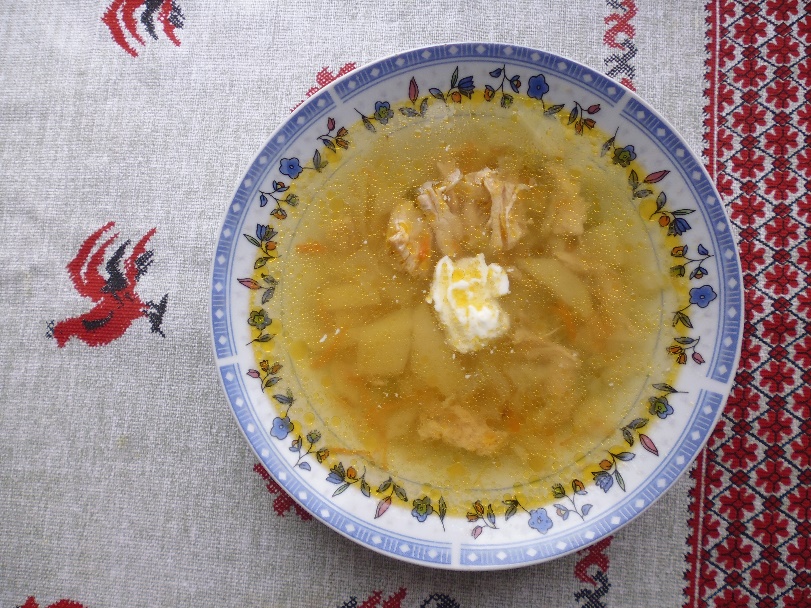 Технология  приготовления: Капусту нарезают шашками; лук — дольками. В кипящую воду закладывают подготовленную свежую капусту, доводят до кипения, добавляют пассерованные морковь, лук и варят до готовности. За 5-10 мин до окончания варки в щи добавляют пассерованную томатную пасту, пассерованную муку, разведенную бульоном или водой, сметану.СУП ИЗ ОВОЩЕЙ СО СМЕТАНОЙНа одну порцию понадобиться: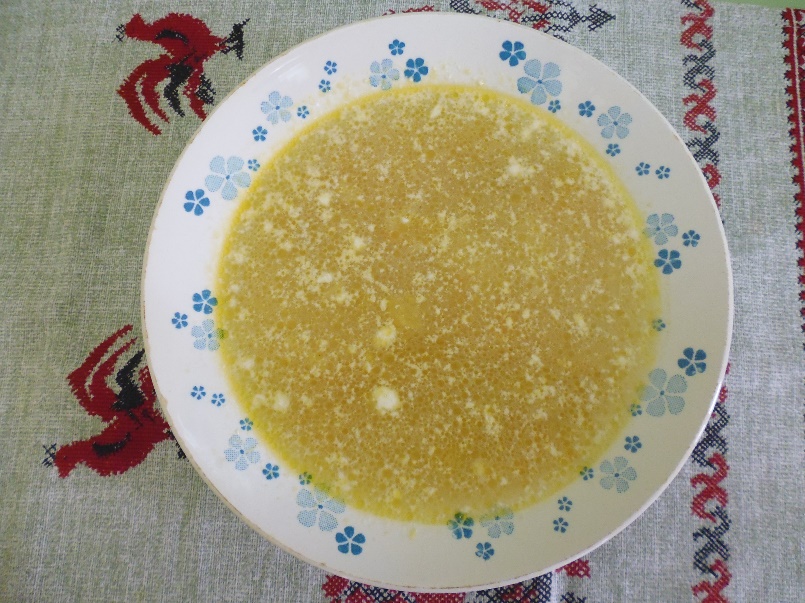 Технология приготовления: Мелко нашинкованную морковь и лук пассеруют на сливочном масле. В кипящую воду кладут нашинкованную белокочанную капусту, нарезанные дольки картофеля. За 10-15 мин до окончания варки супа добавляют пассерованные овощи, горошек зеленый, соль, сметану.БОРЩ ИЗ СВЕЖЕЙ КАПУСТЫ С КАРТОФЕЛЕМ И СМЕТАНОЙ С МЯСОМ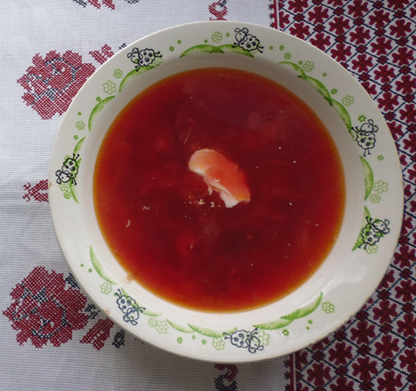 На одну порцию понадобиться:Технология приготовления: Блюдо начинает готовиться с мяса. Его необходимо отварить до полуготовности в кипящей воде. Затем вынимаем мясо, даем ему остыть и режем на набольшие кусочки. В кипящую воду закладывают нашинкованную свежую капусту, доводят до кипения, затем добавляют нарезанный брусочками картофель, варят 10-15 мин, кладут пассерованные овощи, тушеную или вареную свеклу, мясо и варят борщ до готовности. За 5-10 мин до окончания варки добавляют соль, сахар, лимонную кислоту, морскую капусту. При использовании квашеной капусты ее в тушеном виде вводят в борщ вместе со свеклой. Борщ можно заправить пассерованной мукой, разведенной бульоном или водой (3 г муки на 250 г борща).ВТОРЫЕ БЛЮДА И ГАРНИРЫ:КАША ПШЁННАЯ МОЛОЧНАЯ ЖИДКАЯНа одну порцию понадобиться: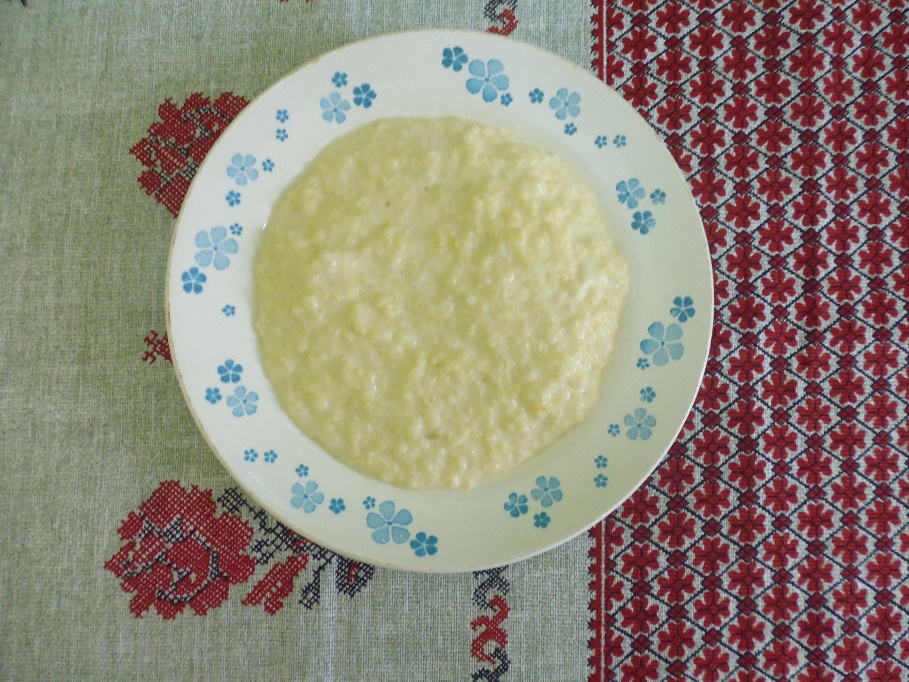 Технология приготовления: Крупу варят 20-30 мин в кипящей воде (пшено — не более 10 мин), после чего лишнюю воду сливают, добавляют горячее молоко и варят кашу до готовности.МАКАРОННЫЕ ИЗДЕЛИЯ ОТВАРНЫЕ И КНЕЛИ ИЗ КУР ЗАПЕЧЁННЫЕНа одну порцию понадобиться: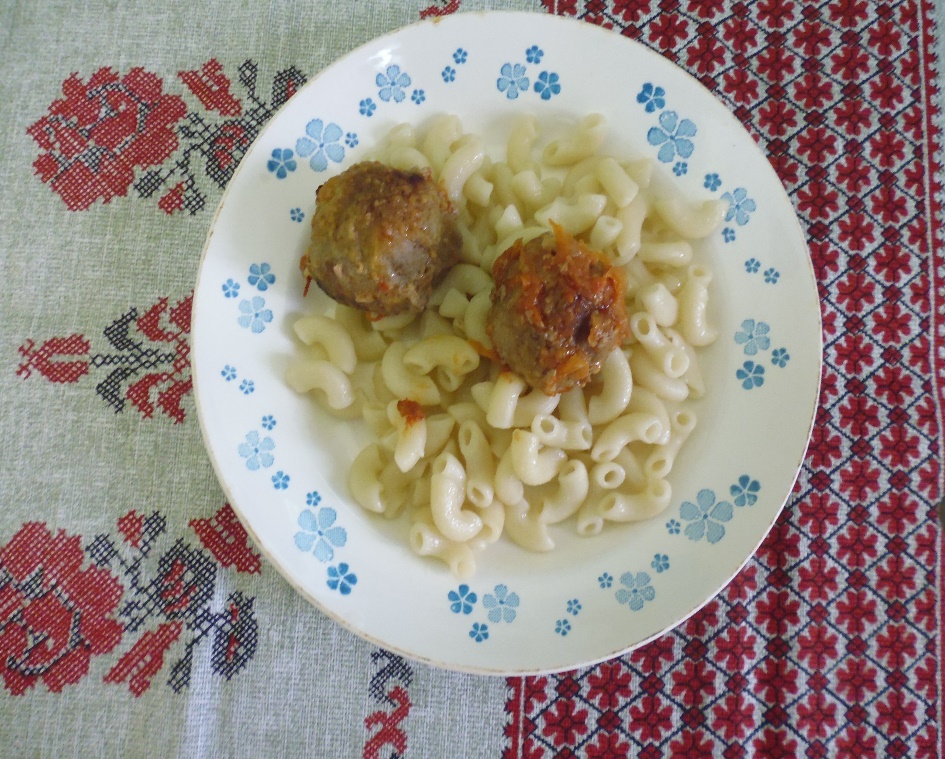 Технология приготовления: Макаронные изделия варят в большом количестве кипящей подсоленной воды (на 1 кг макаронных изделий берут 6 л воды). Макароны варят 20-30 мин, лапшу — 20-25 мин, вермишель - 10-12 мин. Сваренные макаронные изделия откидывают и перемешивают с растопленным и доведенным до кипения сливочным маслом (1/3-1/2 часть от указанного в рецептуре количества), чтобы они не склеивались и не образовывали комков.Кнели из кур запеченные. Мякоть кур без кожи измельчают на мясорубке (решетки с диаметром отверстий 9 и 5 мм). Измельченную массу соединяют с замоченным в молоке или воде батоном, добавляют соль и перемешивают, измельчают вторично на мясорубке. Добавляют яйца, сливочное масло и взбивают до получения однородной массы. Разделывают кнели массой 20-25 г, укладывают в перфорированную емкость, смазанную маслом, и варят на пару 15-20 мин.ПЮРЕ КАРТОФЕЛЬНОЕ, БЕФСТРОГАНОВ ИЗ КУРЫ, ЗЕЛЕНЫЙ ГОРОШЕК,СВЕЖИЙ ПОМИДОРНа одну порцию понадобиться: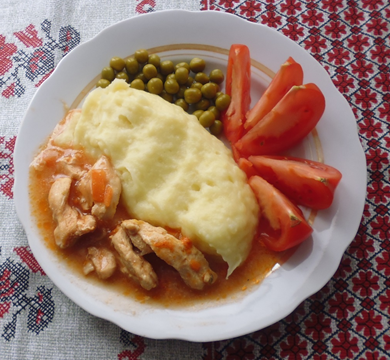 Технология приготовления: Пюре картофельное. Картофель предварительно очищают и промывают в холодной воде. Целые клубни картофеля закладывают в кипящую подсоленную воду. Когда картофель готов отвар сливают. Вареный горячий картофель протирают. В горячий протертый картофель, непрерывно помешивая, добавляют в 2-3 приема горячее кипяченое молоко и растопленное и доведенное до кипения масло сливочное. Смесь взбивают до получения пышной однородной массы.Бефстроганов из птицы. Мякоть курицы без кожи и жира нарезают небольшими брусочками, выкладывают на сковороду, смазанную маслом, посыпают солью и обжаривают в жаровочном шкафу при температуре 250-280 градусов в течение 5-7 минут, периодически помешивая, до образования легкой поджаристой корочки. Заливают курицу готовым соусом, доводят до кипения и проваривают до готовности на среднем нагреве. Рекомендуемое соотношение курицы и соуса 1:1, но с учетом того, что соус полностью покрывает поверхность курицы.ОМЛЕТ НАТУРАЛЬНЫЙ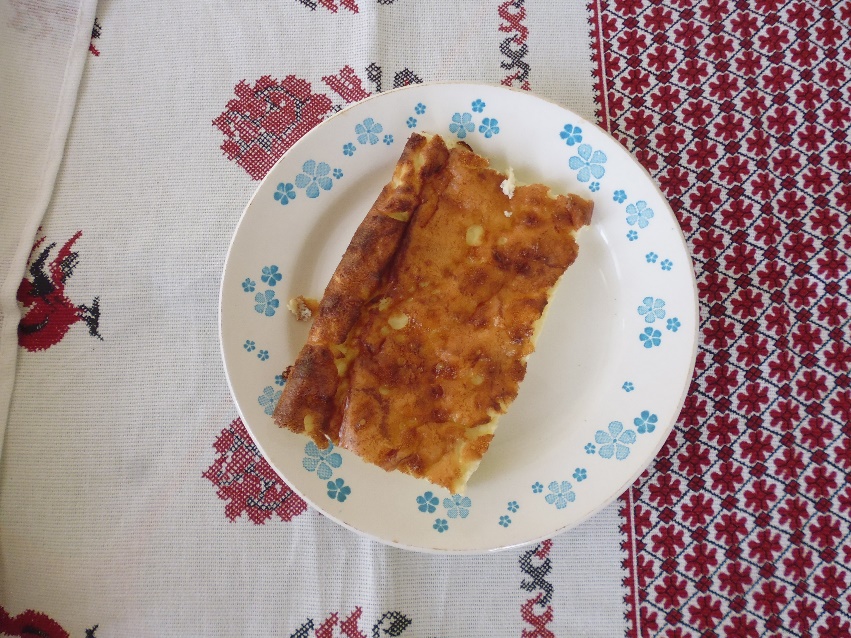 На одну порцию понадобиться:Технология приготовления: К обработанным яйцам добавляют молоко (или воду) и соль. Смесь тщательно размешивают, выливают в емкость, смазанную сливочным маслом, слоем не более 2,5-3,0 см и запекают в жарочном шкафу при температуре 180-220° С в течение 8-10 мин. Готовый омлет нарезают на порции.РИС ОТВАРНОЙ С РЫБОЙ, ТУШЕНОЙ В ТОМАТЕ С ОВОЩАМИ И КУКУРУЗОЙНа одну порцию понадобиться: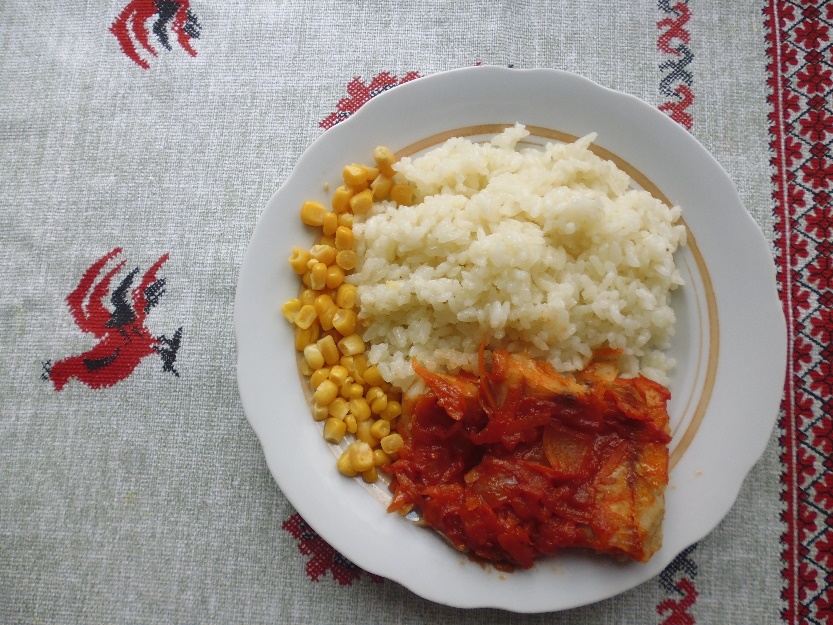 Технология приготовления: Рис отварной.  Рис перебирают и промывают в теплой, а затем в горячей воде. Подготовленный рис кладут в подсоленную кипящую воду (6 л воды на 1 кг риса) и варят при слабом кипении. Когда зерна набухнут и станут мягкими, рис откидывают. После стекания воды рис кладут в посуду, заправляют растопленным и доведенным до кипения сливочным маслом, перемешивают и прогревают.Рыба, тушенная в томате с овощами. Порционные куски рыбы, припускают, разбирают от костей, нарезают из филе с кожей без костей, посыпают солью, укладывают в посуду в два слоя, чередуя со слоями нашинкованных овощей, заливают бульоном или водой, добавляют растительное масло, томатную пасту, сахар, соль, лимонную кислоту, закрывают крышкой и тушат до готовности (45-60 мин); за 5-7 мин до окончания тушения добавляют лавровый лист.  КАПУСТА ТУШЕНАЯ С МЯСОМНа одну порцию понадобиться: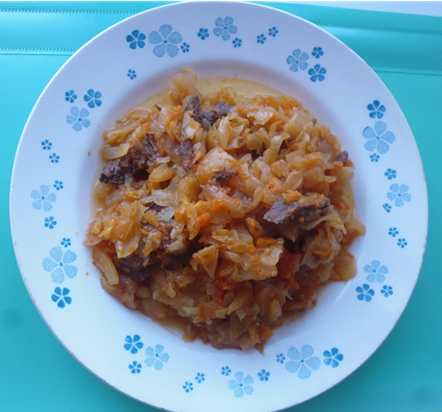 Технология приготовления: Мясо необходимо отварить до полуготовности в кипящей воде. Затем вынимают, дают ему остыть и режут на набольшие кусочки. Перекладывают готовое мясо на сковородку и слегка обжаривают на растительном масле. Нарезанную соломкой свежую капусту кладут в котел слоем до 30 см, добавляют воду, сливочное масло, разведенную водой (в соотношении 1:1) томатную пасту и тушат до полуготовности при периодическом помешивании. Затем добавляют пассерованные нарезанные соломкой морковь, лук, лавровый лист и тушат до готовности. За 5 мин до конца тушения капусту заправляют мучной пассеровкой, сахаром, солью и вновь доводят до кипения."ЁЖИКИ МЯСНЫЕ" СО СВЕКОЛЬНОЙ ИКРОЙ На одну порцию понадобиться: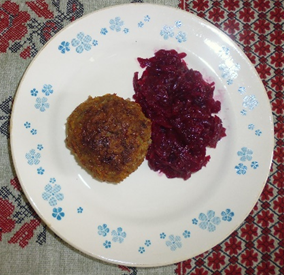 Технология приготовления: Мясо зачищают от соединительной и жировой ткани, промывают, произвольно нарезают и пропускают через мясорубку, добавляют соль, воду и яйца, рассыпчатый рис. сваренный до полуготовности откидным способом, измельченый чеснок, все тщательно перемешивают до однородной консистенции.Полученую массу порционируют и формируют шарики, которые укладывают в один ряд в посуду для припускания, заливают водой так, чтобы содержимое было покрыто только и припускают изделие до полуготовности при закрытой крышке посуды, затем добавляют мелко нашинкованный спассерованый с томатом лук репчатый, разведеную водой или бульоном мучную пассеровку и припускают в течение 10-15 минут до готовности, за 5 минут до окончания припускания добавляют соль и лавровый лист.Свеклу отваривают, очищают от кожицы и измельчают. Лук репчатый шинкуют и пассеруют, в конце пассерования добавляют разведенную томатную пасту. Измельченные овощи соединяют с пассерованным луком, добавляют соль, лимонную кислоту, сахар, прогревают и охлаждают. Отпускают по 50-100 г на порцию.МОРКОВНАЯ ЗАПЕКАНКА С МОЛОЧНЫМ СОУСОМНа одну порцию понадобиться: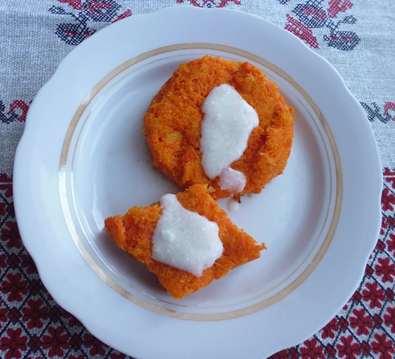 Технология приготовления: Морковь нарезают тонкой соломкой или пропускают через овощерезку, затем припускают с маслом сливочным и водой. Перед окончанием припускания всыпают тонкой струйкой манную крупу, хорошо размешивая, и варят до готовности.Подготовленную массу охлаждают до 45-50° С, смешивают с сахаром. Смесь выкладывают на противень, смазанный маслом растительным и посыпанный сухарями, поверхность выравнивают, смазывают сметаной, ложкой наносят узор и запекают при температуре 250-280° С до образования корочки на поверхности изделия. Готовую запеканку нарезают на порции.Молочный соусПассированную на масле муку разводят горячим молоком с добавлением водыи варят 7-10минут при слабом кипении, затем кладут сахар-песок, предварительно растворенный в горячей кипяченой воде, перемешивают до однородной консистенции, после этого соус процеживают и доводят до кипения.Наименование сырьяРасход сырьяМУКА ПШЕНИЧНАЯ ВЫСШ.СОРТ67,55САХАР ПЕСОК14,2МАСЛО СЛАДКО-СЛИВОЧНОЕ НЕСОЛЕНОЕ14,85ЯЙЦА КУРИНЫЕ (ШТ.)0,05 шт.СОЛЬ ЙОДИРОВАННАЯ0,6ДРОЖЖИ1,7ВОДА ПИТЬЕВАЯ28,5МАСЛО ПОДСОЛНЕЧНОЕ РАФИНИРОВАНОЕ1Выход : 100Наименование сырьяРасход сырьяТЕСТО ДРОЖЖЕВОЕМУКА ПШЕНИЧНАЯ ВЫСШ.СОРТ36,7САХАР ПЕСОК2,6МАСЛО СЛАДКО-СЛИВОЧНОЕ НЕСОЛЕНОЕ1,1СОЛЬ  ЙОДИРОВАННАЯ0,6ДРОЖЖИ1,1ВОДА ПИТЬЕВАЯ17,4СОСИСКИ МОЛОЧНЫЕ50,25МУКА ПШЕНИЧНАЯ ВЫСШ.СОРТ1,7МАСЛО ПОДСОЛНЕЧНОЕ РАФИНИРОВАНОЕ1ЯЙЦА КУРИНЫЕ (ШТ.)0,07 шт.Выход: 100Наименование сырьяРасход сырьяТВОРОГ 5,0% ЖИРНОСТИ67МУКА ПШЕНИЧНАЯ ВЫСШ.СОРТ12САХАР ПЕСОК10ЯЙЦА КУРИНЫЕ (ШТ.)1/6 шт.СЛИВА СУШЕНАЯ (ЧЕРНОСЛИВ)27МУКА ПШЕНИЧНАЯ ВЫСШ.СОРТ3МАСЛО ПОДСОЛНЕЧНОЕ РАФИНИРОВАНОЕ5МАСЛО СЛАДКО-СЛИВОЧНОЕ НЕСОЛЕНОЕ5Наименование сырьяРасход сырьяТВОРОГ 5,0% ЖИРНОСТИ101МУКА ПШЕНИЧНАЯ ВЫСШ.СОРТ13ЯЙЦА КУРИНЫЕ (ШТ.)1/15 шт.САХАР ПЕСОК9СОЛЬ  ЙОДИРОВАННАЯ1МАСЛО ПОДСОЛНЕЧНОЕ РАФИНИРОВАНОЕ5Выход: 100Наименование сырьяРасход сырьяТВОРОГ 5,0% ЖИРНОСТИ66МУКА ПШЕНИЧНАЯ ВЫСШ.СОРТ12ЯЙЦА КУРИНЫЕ (ШТ.)0,37 шт.САХАР ПЕСОК6СОЛЬ  ЙОДИРОВАННАЯ0,6МУКА ПШЕНИЧНАЯ ВЫСШ.СОРТ2СОЛЬ  ЙОДИРОВАННАЯ1МАСЛО СЛАДКО-СЛИВОЧНОЕ НЕСОЛЕНОЕ2Выход: 100Наименование сырьяРасход сырьяСОЛЬ  ЙОДИРОВАННАЯ2,5КАРТОФЕЛЬ115,38КРУПА ПЕРЛОВАЯ5,05МОРКОВЬ13,33ЛУК РЕПЧАТЫЙ5,95ОГУРЦЫ СОЛЕНЫЕ15МАСЛО СЛАДКО-СЛИВОЧНОЕ НЕСОЛЕНОЕ2,5ВОДА ПИТЬЕВАЯ190СМЕТАНА 15% ЖИРНОСТИ10КУРЫ ПОТРОШ. 1 КАТЕГОРИИ27,08Выход: 250/15/10Наименование сырьяРасход сырьяМОЛОКО ПАСТЕР. 2,5% ЖИРНОСТИ75ВОДА ПИТЬЕВАЯ63МАКАРОННЫЕ ИЗДЕЛИЯ ВЫСШ.СОРТ12МАСЛО СЛАДКО-СЛИВОЧНОЕ НЕСОЛЕНОЕ1,2САХАР ПЕСОК1,2СОЛЬ ЙОДИРОВАННАЯ0.9Выход: 150Наименование сырьяРасход сырьяКАРТОФЕЛЬ150.67МОРКОВЬ10.67ЛУК РЕПЧАТЫЙ9,6МАСЛО СЛАДКО-СЛИВОЧНОЕ НЕСОЛЕНОЕ2,4ВОДА ПИТЬЕВАЯ144ФРИКАДЕЛЬКИ МЯСНЫЕПОЛУФАБР.ГОВЯД.ВЫРЕЗКА52,9ЛУК РЕПЧАТЫЙ4,8ВОДА ПИТЬЕВАЯ4ЯЙЦА КУРИНЫЕ (ШТ.)0,06 шт.Выход: 200/50Наименование сырьяРасход сырьяКАПУСТА БЕЛОКОЧАННАЯ88МОРКОВЬ13,33ЛУК РЕПЧАТЫЙ11,9ТОМАТНАЯ ПАСТА0,8МУКА ПШЕНИЧНАЯ ВЫСШ.СОРТ3МАСЛО СЛАДКО-СЛИВОЧНОЕ НЕСОЛЕНОЕ2,5ВОДА ПИТЬЕВАЯ200СМЕТАНА 15% ЖИРНОСТИ5СОЛЬ  ЙОДИРОВАННАЯ2Выход: 250/5Наименование сырьяРасход сырьяКАПУСТА БЕЛОКОЧАННАЯ25КАРТОФЕЛЬ76,92МОРКОВЬ13,33ЛУК РЕПЧАТЫЙ12ГОРОШЕК ЗЕЛЕНЫЙ КОНСЕРВЫ12МАСЛО СЛАДКО-СЛИВОЧНОЕ НЕСОЛЕНОЕ5ВОДА ПИТЬЕВАЯ190СМЕТАНА7Выход: 250/7Наименование сырьяРасход сырьяСВЕКЛА48КАПУСТА БЕЛОКОЧАННАЯ22,5КАРТОФЕЛЬ30МОРКОВЬ12ЛУК РЕПЧАТЫЙ10,8ТОМАТНАЯ ПАСТА2,7МАСЛО СЛАДКО-СЛИВОЧНОЕ НЕСОЛЕНОЕ4,5САХАР ПЕСОК2,7ЛИМОННАЯ КИСЛОТА0,45ВОДА ПИТЬЕВАЯ180МОРСКАЯ КАПУСТА4,5СМЕТАНА 15% ЖИРНОСТИ8ПОЛУФАБР.ГОВЯД.ВЫРЕЗКА20Выход: 225/17/8Наименование сырьяРасход сырьяПШЕНО40,1ВОДА ПИТЬЕВАЯ66,1МОЛОКО ПАСТЕР. 2,5% ЖИРНОСТИ101СОЛЬ  ЙОДИРОВАННАЯ0,8САХАР ПЕСОК4МАСЛО СЛАДКО-СЛИВОЧНОЕ НЕСОЛЕНОЕ5Выход: 200Наименование сырьяРасход сырьяМАКАРОННЫЕ ИЗДЕЛИЯ ОТВАРНЫЕМАКАРОННЫЕ ИЗДЕЛИЯ ВЫСШ.СОРТ51МАСЛО СЛАДКО-СЛИВОЧНОЕ НЕСОЛЕНОЕ5КНЕЛИ ИЗ КУР ЗАПЕЧЕННЫЕКУРЫ ПОТРОШ. 1 КАТЕГОРИИ88БАТОН НАРЕЗНОЙ ПШЕН.МУКА ВЫСШ.СОРТ ОБОГ. МИКРОНУТРИЕНТАМИ4МОЛОКО ПАСТЕР. 2,5% ЖИРНОСТИ10ЯЙЦА КУРИНЫЕ (ШТ.)0,11 шт.МАСЛО СЛАДКО-СЛИВОЧНОЕ НЕСОЛЕНОЕ2СОЛЬ  ЙОДИРОВАННАЯ0,5Выход: 150/40Наименование сырьяРасход сырьяПЮРЕ КАРТОФЕЛЬНОЕКАРТОФЕЛЬ113,73МОЛОКО ПАСТЕР. 2,5% ЖИРНОСТИ16МАСЛО СЛАДКО-СЛИВОЧНОЕ НЕСОЛЕНОЕ3,3БЕФСТРОГАНОВ ИЗ ПТИЦЫКУРЫ ПОТРОШ. 1 КАТЕГОРИИ146,1МАСЛО ПОДСОЛНЕЧНОЕ РАФИНИРОВАНОЕ6СОЛЬ  ЙОДИРОВАННАЯ0,4СМЕТАНА 15% ЖИРНОСТИ8МУКА ПШЕНИЧНАЯ ВЫСШ.СОРТ2,4ТОМАТНОЕ ПЮРЕ4КУРЫ ПОТРОШ. 1 КАТЕГОРИИ0,03ЛУК РЕПЧАТЫЙ0,3МОРКОВЬ0,3МАСЛО СЛАДКО-СЛИВОЧНОЕ НЕСОЛЕНОЕ0,1ВОДА ПИТЬЕВАЯ0,03СОЛЬ  ЙОДИРОВАННАЯ0,2ЛУК РЕПЧАТЫЙ19,2МАСЛО СЛАДКО-СЛИВОЧНОЕ НЕСОЛЕНОЕ2,8ГОРОШЕК ЗЕЛЕНЫЙ КОНСЕРВЫ25ТОМАТЫ ГРУНТОВЫЕ35Выход: 100/40/35Наименование сырьяРасход сырьяЯЙЦА КУРИНЫЕ (ШТ.)1,59 шт.МОЛОКО ПАСТЕР. 2,5% ЖИРНОСТИ28СОЛЬ  ЙОДИРОВАННАЯ0,9МАСЛО ПОДСОЛНЕЧНОЕ РАФИНИРОВАНОЕ9Выход: 100Наименование сырьяРасход продуктовРИС ОТВАРНОЙКРУПА РИСОВАЯ46,8СОЛЬ  ЙОДИРОВАННАЯ1,3МАСЛО СЛАДКО-СЛИВОЧНОЕ НЕСОЛЕНОЕ6,1РЫБА, ТУШЕННАЯ В ТОМАТЕ С ОВОЩАМИРЫБА МИНТАЙ ФИЛЕ61ВОДА ПИТЬЕВАЯ16,3МОРКОВЬ19,7ЛУК РЕПЧАТЫЙ8,6ТОМАТНАЯ ПАСТА3,4МАСЛО ПОДСОЛНЕЧНОЕ РАФИНИРОВАНОЕ4,3ЛИМОННАЯ КИСЛОТА0,1САХАР ПЕСОК1,7КУКУРУЗА КОНСЕРВИРОВАННАЯ25Выход: 130/60/25Наименование сырьяРасход сырьяКАПУСТА БЕЛОКОЧАННАЯ212,5ЛИМОННАЯ КИСЛОТА0,1МАСЛО ПОДСОЛНЕЧНОЕ РАФИНИРОВАНОЕ4ТОМАТНАЯ ПАСТА3,6МОРКОВЬ4ЛУК РЕПЧАТЫЙ7,14ЛАВРОВЫЙ ЛИСТ0,01МУКА ПШЕНИЧНАЯ ВЫСШ.СОРТ2,4САХАР ПЕСОК4,8ВОДА ПИТЬЕВАЯ51,6ПОЛУФАБР. ГОВЯД. ВЫРЕЗКА50Выход: 150/40Наименование сырьяРасход сырьяЁЖИКИ МЯСНЫЕ В СОУСЕГОВЯДИНА 1 КАТЕГОРИИ67,2ВОДА ПИТЬЕВАЯ4ЯЙЦА КУРИНЫЕ (ШТ.)0,1 шт.КРУПА РИСОВАЯ12ВОДА ПИТЬЕВАЯ25,6СОЛЬ  ЙОДИРОВАННАЯ0,3ЧЕСНОК2,4СОЛЬ  ЙОДИРОВАННАЯ0,8ВОДА ПИТЬЕВАЯ114,4ВОДА ПИТЬЕВАЯ36,5МАСЛО ПОДСОЛНЕЧНОЕ РАФИНИРОВАНОЕ1,6МУКА ПШЕНИЧНАЯ ВЫСШ.СОРТ1,6МОРКОВЬ3,4ЛУК РЕПЧАТЫЙ1ТОМАТНАЯ ПАСТА4МАСЛО ПОДСОЛНЕЧНОЕ РАФИНИРОВАНОЕ0,8СОЛЬ  ЙОДИРОВАННАЯ0,5САХАР ПЕСОК0,8ИКРА СВЕКОЛЬНАЯСВЕКЛА49,5ЛУК РЕПЧАТЫЙ10,5ТОМАТНАЯ ПАСТА5,5ВОДА ПИТЬЕВАЯ8,5МАСЛО ПОДСОЛНЕЧНОЕ РАФИНИРОВАНОЕ4ЛИМОННАЯ КИСЛОТА0,2Выход: 80/50Наименование сырьяРасход сырьяМОРКОВЬ101.73МАСЛО СЛАДКО-СЛИВОЧНОЕ НЕСОЛЕНОЕ3,5КРУПА МАННАЯ7САХАР ПЕСОК2,1СУХАРИ ПАНИРОВОЧНЫЕ2,1СМЕТАНА 15% ЖИРНОСТИ2,1МАСЛО ПОДСОЛНЕЧНОЕ РАФИНИРОВАНОЕ1,4МОЛОКО ПАСТЕР. 2,5% ЖИРНОСТИ10МАСЛО СЛАДКО-СЛИВОЧНОЕ НЕСОЛЕНОЕ2,4МУКА ПШЕНИЧНАЯ ВЫСШ.СОРТ2,4ВОДА ПИТЬЕВАЯ10СОЛЬ  ЙОДИРОВАННАЯ0,2Выход: 70/20